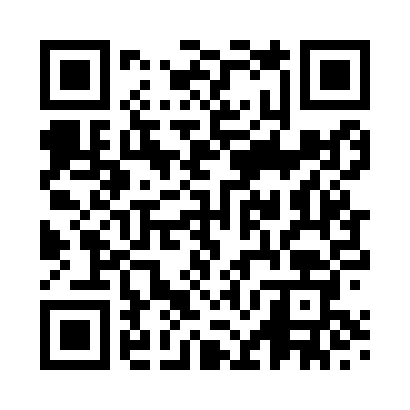 Prayer times for Roshven, Highland, UKMon 1 Jul 2024 - Wed 31 Jul 2024High Latitude Method: Angle Based RulePrayer Calculation Method: Islamic Society of North AmericaAsar Calculation Method: HanafiPrayer times provided by https://www.salahtimes.comDateDayFajrSunriseDhuhrAsrMaghribIsha1Mon3:014:351:277:1710:1811:532Tue3:024:361:277:1610:1811:523Wed3:024:371:277:1610:1711:524Thu3:034:381:287:1610:1611:525Fri3:034:391:287:1610:1611:526Sat3:044:411:287:1510:1511:517Sun3:054:421:287:1510:1411:518Mon3:064:431:287:1510:1311:509Tue3:064:441:287:1410:1211:5010Wed3:074:461:297:1410:1111:5011Thu3:084:471:297:1310:1011:4912Fri3:084:481:297:1310:0811:4813Sat3:094:501:297:1210:0711:4814Sun3:104:511:297:1110:0611:4715Mon3:114:531:297:1110:0411:4716Tue3:124:551:297:1010:0311:4617Wed3:134:561:297:0910:0211:4518Thu3:134:581:297:0910:0011:4519Fri3:145:001:297:089:5811:4420Sat3:155:011:297:079:5711:4321Sun3:165:031:307:069:5511:4222Mon3:175:051:307:059:5311:4123Tue3:185:071:307:049:5211:4024Wed3:195:081:307:039:5011:4025Thu3:205:101:307:029:4811:3926Fri3:215:121:307:019:4611:3827Sat3:225:141:307:009:4411:3728Sun3:235:161:306:599:4211:3629Mon3:235:181:306:589:4011:3530Tue3:245:201:306:579:3811:3431Wed3:255:221:296:569:3611:33